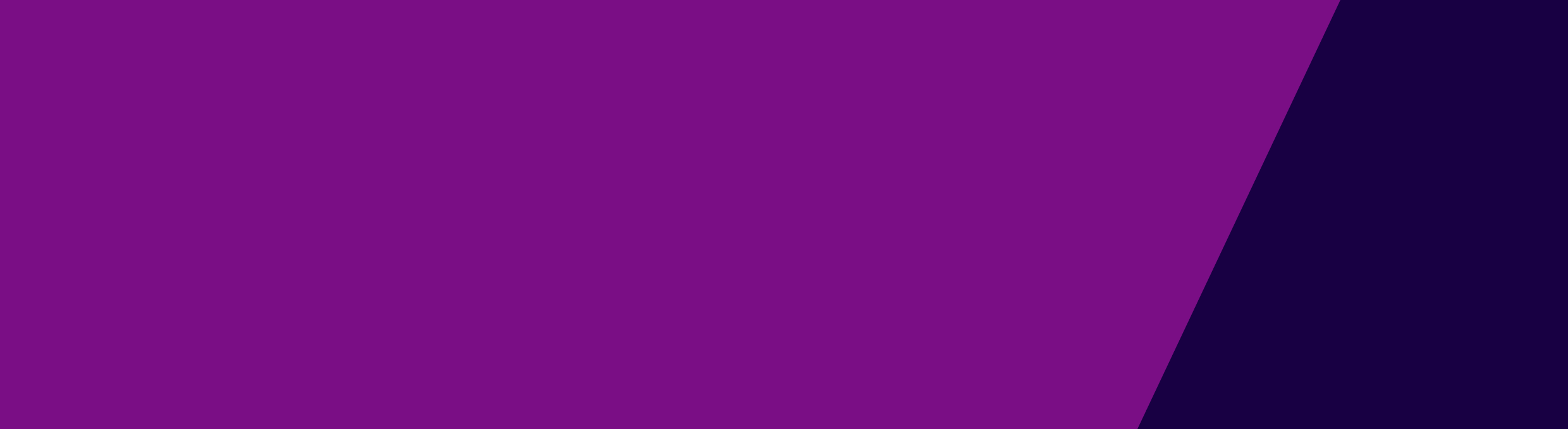 Before you start filling this form, save it into your hard drive or desktop.The Municipal Rates Concession offers a discount on council rates up to a yearly maximum for eligible concession card holders. Please complete all details and sign on page three of this form.How much is this concession?This concession offers a discount on municipal rates up to a yearly maximum which is indexed every year. Please contact your council to find out the current amount.What concession cards are eligible?Eligible cards are:Pensioner Concession Card — issued by Centrelink or Department of Veterans’ AffairsDepartment of Veterans’ Affairs Gold Card — War Widow (WW)Department of Veterans’ Affairs Gold Card —Totally and Permanently Incapacitated (TPI).Are there any other criteria?Yes, for you to be able to claim a concession on your municipal rates and charges you must ensure that:You have any one of the eligible concession cards and your card is valid at the time of application, andYou are the person responsible for payment of the account, andYour name is on the account, andYour name and address on the account matches that on the concession card.How many properties can I claim for a concession?You can claim for one property only.The property must be a building fixed to the land and approved by the council for human habitation.You can only claim a concession on your principal place of residence. For the purpose of this concession, the address on the concession card will be considered as your principal place of residence.Application form return detailsPlease return this form to your local council. To find your local council’s address and contact details please refer to a previous statement from them, or visit know your council <www.knowyourcouncil.vic.gov.au>and search for your council.Further informationPlease contact your local council or call the Concessions Information Line on 1800 658 521 (toll free).For help in your language call the Concessions Information Line on 1800 658 521 (toll free) and ask for an interpreter.Primary applicant’s details[Please mark with an X as appropriate][Please fill in as appropriate]Applicant’s concession card typeWhat type of concession card does the applicant have?[Please mark with an X as appropriate]Applicant’s concession card number[Please fill in as appropriate]OrPrevious residential address in the last twelve months (if applicable)[Please fill in as appropriate][Please mark with an X as appropriate]Privacy statementThis information is collected by the Department of Health and Human Services and your local council for the purpose of administering your concessions. Without this information, we are unable to provide your concession.Your information will be disclosed to your council to enable them to process your concession.You are able to request access to the personal information that we hold about you, and to request that it be corrected if necessary. Please contact the Concessions Information Line on 1800 658 521 (toll free) with any queries about this statement.Consent to check Centrelink detailsI authorise:my council to use Centrelink Confirmation eServices to perform a Centrelink enquiry of my Centrelink or Veterans’ Affairs customer details and concession card status in order to enable the council to determine if I qualify for a concession, rebate or service. Services Australia (the agency) to provide the results of that enquiry to my council.I understand that:the agency will disclose personal information to my council including my name, address, payment, concession card type and status to confirm my eligibility for the concession. this consent, once signed, remains valid while I am a customer of my council unless I withdraw it by contacting my council or the agency. I can get proof of my circumstances/details from the agency and provide it to my council so that my eligibility for the concession can be determined.if I withdraw my consent or do not alternatively provide proof of my circumstances/details, I may not be eligible for the concession provided by my council.DeclarationI declare that the information provided is true and accurate to the best of my knowledge, and that this property is my principal place of residence, is used exclusively for residential purposes and that I have not made any other applications for a concession in respect of any other property for this rating year.[Please sign by hand]Council use onlyRates/revenue officer’s detailsMunicipal rates concessionApplication formMsMrsMissMrOther title (please enter preferred title)Given namesFamily nameDate of birthResidential addressSuburb/townPostcodeCouncilHome phone numberMobile phone numberPensioner Concession Card (Centrelink or Veterans’ Affairs)Veterans’ Affairs Gold Card – War WidowVeterans’ Affairs Gold Card – TPICentrelink CRNVeterans’ Affairs file numberResidential addressSuburb/townPostcodeDid you receive a concession at this address?YesNoSignatureDateAssessment numberEligible applicantIneligible applicantGiven nameFamily nameSignatureDateTo receive this publication in an accessible format phone 1800 658 521 using the National Relay Service 13 36 77 if required, or email concessions@dhhs.vic.gov.auAuthorised and published by the Victorian Government, 1 Treasury Place, Melbourne.© State of Victoria, Department of Health and Human Services March 2020.Available at Concessions and benefits <www.services.dhhs.vic.gov.au/concessions-and-benefits> 